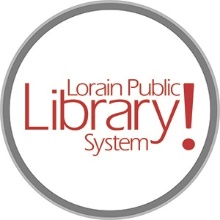 LorainPublicLibrary.orgAugust 27, 2023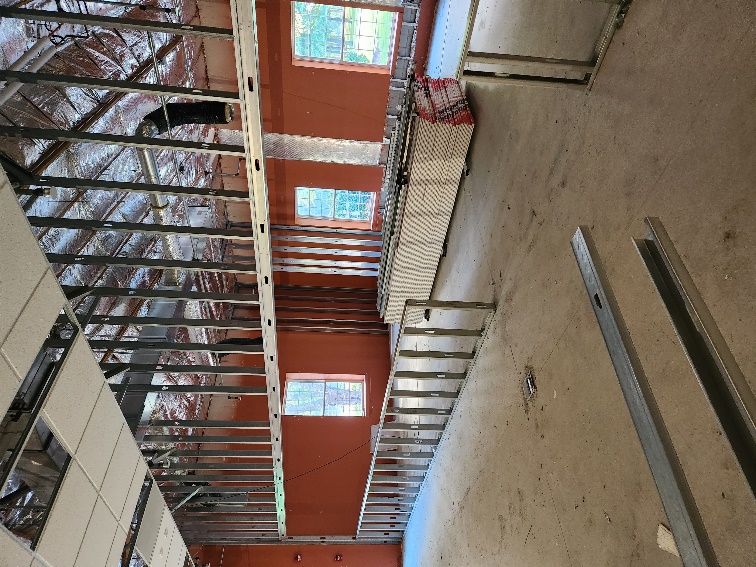 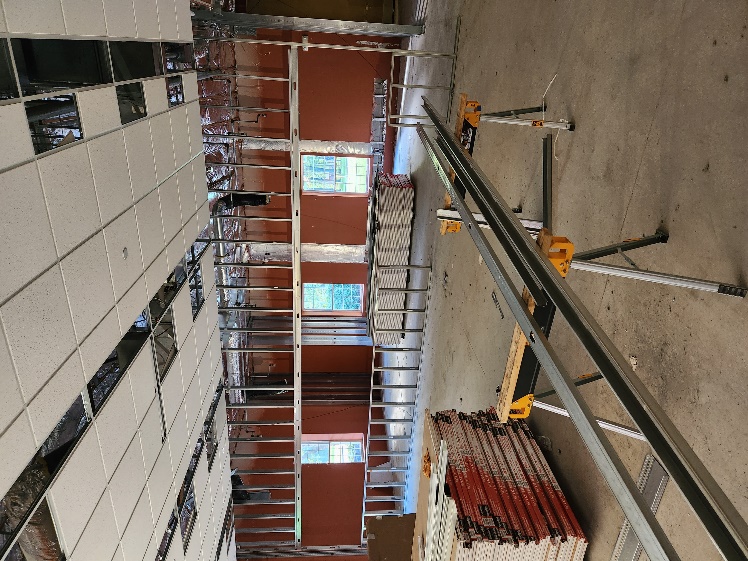 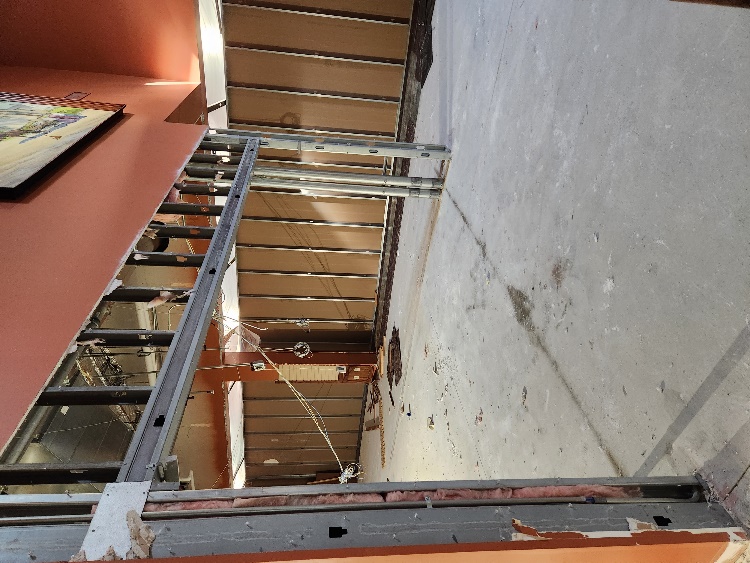 Demolition of phase one is complete! The carpenters are framing and the electricians are running conduit for data and electrical. 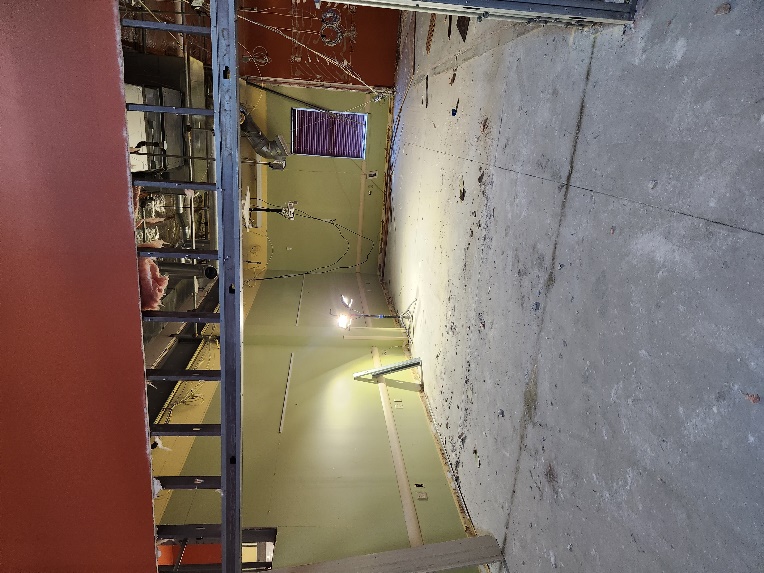 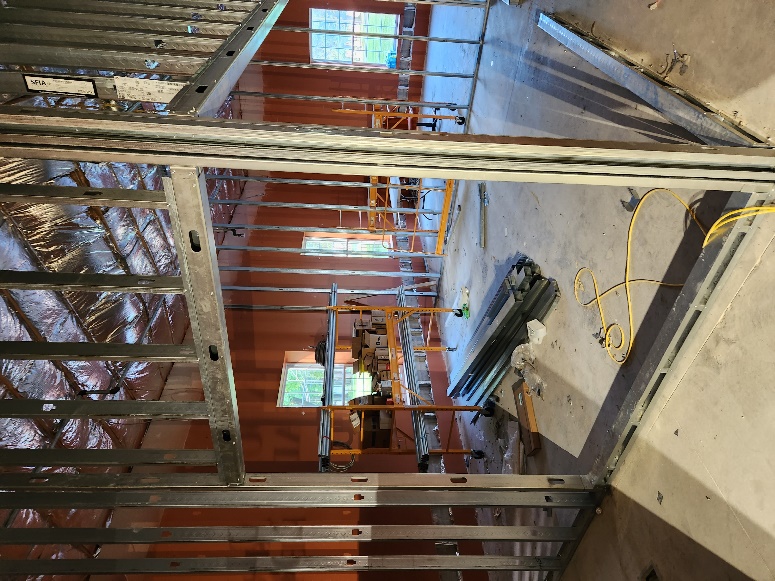 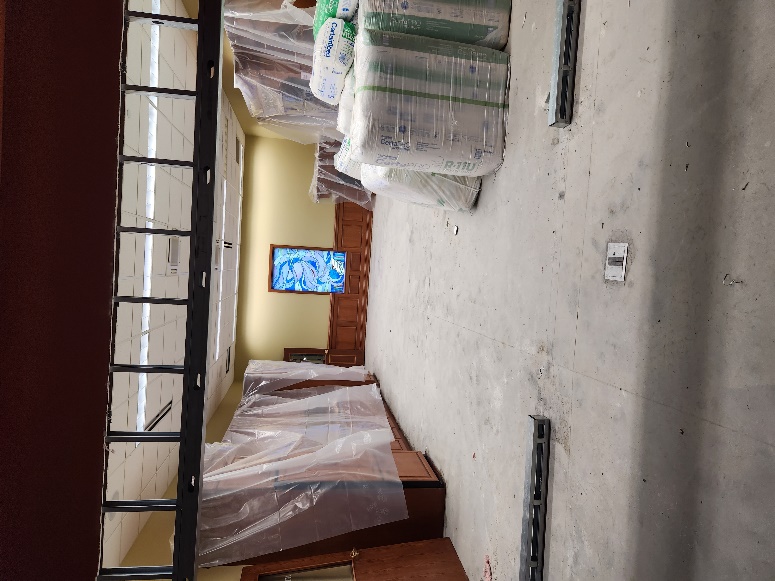 This will be the Create Space			New Meeting Rooms			      Quiet Reading RoomAs always, please contact the Branch Manager or Assistant Branch Manager with any questions or concerns. Thank you for your patience through this renovation process! ###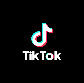 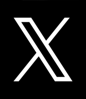 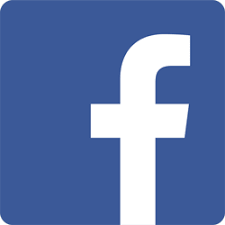 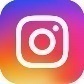 